ПАМЯТКАПО ПРОТИВОДЕЙСТВИЮ КОРРУПЦИИЧТО ТАКОЕ КОРРУПЦИЯ?КОРРУПЦИЯ:а) злоупотребление служебным положением, дача взятки, получение взятки, злоупотребление полномочиями, коммерческий подкуп либо иное незаконное использование физическим лицом своего должностного положения вопреки законным интересам общества и государства в целях получения выгоды в виде денег, ценностей, иного имущества или услуг имущественного характера, иных имущественных прав для себя или для третьих лиц либо незаконное предоставление такой выгоды указанному лицу другими физическими лицами;б) совершение деяний, указанных в подпункте «а» настоящего пункта, 
от имени или в интересах юридического лица.(Федеральный закон от 25 декабря 2008 года № 273-ФЗ 
«О противодействии коррупции»)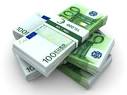 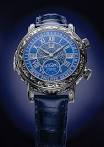 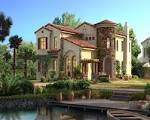 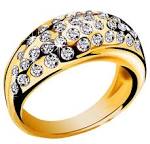 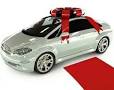 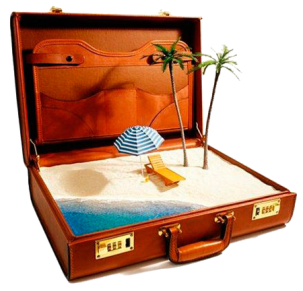 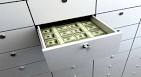 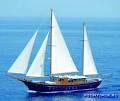 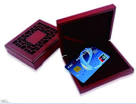 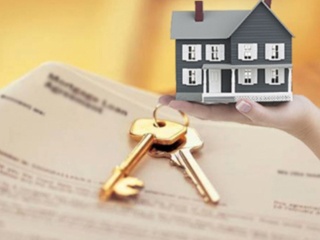 К ПРЕСТУПЛЕНИЯМ КОРРУПЦИОННОЙ НАПРАВЛЕННОСТИ ОТНОСЯТСЯ:Нарушение порядка финансирования избирательной кампании кандидата, избирательного объединения, деятельности инициативной группы по проведению референдума, иной группы участников референдума (Статья 141.1. Уголовного кодекса Российской Федерации, далее по тексту УК РФ)Оказание противоправного влияния на результат официального спортивного соревнования или зрелищного коммерческого конкурса (Статья 184 УК РФ)Подкуп работника контрактной службы, контрактного управляющего, члена комиссии по осуществлению закупок (Статья 200.5. УК РФ)Злоупотребление полномочиями при выполнении государственного оборонного заказа (Статья 201.1. УК РФ)Коммерческий подкуп (Статья 204. УК РФ)Посредничество в коммерческом подкупе (Статья 204.1. УК РФ)Мелкий коммерческий подкуп (Статья 204.2. УК РФ)Контрабанда сильнодействующих, ядовитых, отравляющих, взрывчатых, радиоактивных веществ, радиационных источников, ядерных материалов, огнестрельного оружия или его основных частей, взрывных устройств, боеприпасов, оружия массового поражения, средств его доставки, иного вооружения, иной военной техники, а также материалов и оборудования, которые могут быть использованы при создании оружия массового поражения, средств его доставки, иного вооружения, иной военной техники, а равно стратегически важных товаров и ресурсов или культурных ценностей либо особо ценных диких животных и водных биологических ресурсов, если указанное преступление совершено должностным лицом с использованием своего служебного положения (п. «а» ч. 2 статьи 226.1 УК РФ); Контрабанда наркотических средств, психотропных веществ, их прекурсоров или аналогов, растений, содержащих наркотические средства, психотропные вещества или их прекурсоры, либо их частей, содержащих наркотические средства, психотропные вещества или их прекурсоры, инструментов или оборудования, находящихся под специальным контролем и используемых для изготовления наркотических средств или психотропных веществ, если указанное преступление совершено должностным лицом 
с использованием своего служебного положения (п. «б» ч. 2 статьи 229.1 УК РФ). Незаконное участие в предпринимательской деятельности (Статья 289 УК РФ);Получение взятки (Статья. 290УК РФ)Дача взятки (Статья. 291УК РФ);Посредничество во взяточничестве» (Статья. 291.1.УК РФ).Мелкое взяточничество (Статья 291.2. УК РФ)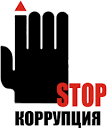 